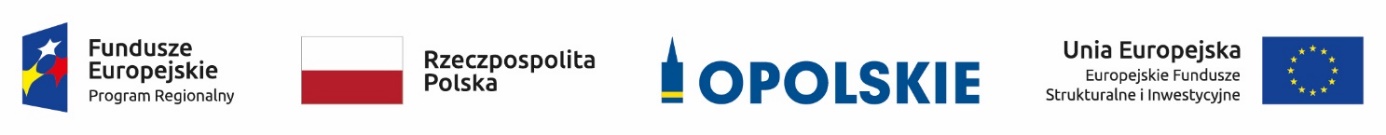 Projekt współfinansowany jest przez Unię Europejską ze środków Europejskiego Funduszu Społecznego oraz środków budżetu województwa opolskiego w ramach pomocy technicznej Regionalnego Programu Operacyjnego Województwa Opolskiego na lata 2014-2020Opole, dnia 14.12.2021r.Zamawiający:Województwo Opolskie z siedzibą: Urząd Marszałkowski Województwa Opolskiego
ul. Piastowska 14, 45 – 082 OpoleINFORMACJA Z OTWARCIA OFERT Dotyczy zadania pn.: „Przeprowadzenie badania ewaluacyjnego pn. „Ocena wsparcia w zakresie edukacji w ramach RPO WO 2014-2020 oraz analiza aspiracji edukacyjno-zawodowych uczniów szkół ponadpodstawowych i osób dorosłych”, postępowanie nr DOA-X.272.26.2021Działając na podstawie art. 222 ust. 5 ustawy z 11 września 2019 r. – Prawo zamówień publicznych (t.j. Dz.U. z 2021 r. poz. 1129 ze zm.), Zamawiający informuje, że w postępowaniu wpłynęły następujące oferty:Termin otwarcia ofert: 14.12.2021 r. o godz. 09:30Kwota, jaką Zamawiający zamierza przeznaczyć na sfinansowanie zamówienia, została podana na miniPortalu w dniu 10.12.2021 r. tj.: 200 000,00 zł.Z upoważnienia Zarządu Województwa OpolskiegoMarcin Puszcz/podpis nieczytelny/ Dyrektor Departamentu Organizacyjno - AdministracyjnegoKierownik zamawiającego lub osoba upoważniona do podejmowania czynności w jego imieniuNumer ofertyWykonawcaCena1.Nazwa: OPENFIELD SP. Z O. O. – Lider KonsorcjumAdres: 45-057 Opole, ul. Ozimska 4/7 WOJEWÓDZTWO: opolskieNazwa: EDBAD Pracownia doradczo-badawcza Maciej Mroczek - Partner konsorcjumAdres: 90-450 Łódź, ul. Żwirki 6WOJEWÓDZTWO: łódzkie 199 653,60 PLNw tym podatek VAT2.NAZWA: Evalu Sp. z o.o.ADRES:  00-172 Warszawa, ul. Dzika 19/23 lok. 55WOJEWÓDZTWO: mazowieckie180 195,00 PLNw tym podatek VAT3.Nazwa: „EU-CONSULT” sp. z o.o.
Adres:  80-747 Gdańsk, ul. Toruńska 18 C/DWOJEWÓDZTWO: pomorskie142 460,00 PLNw tym podatek VAT